Задания для дистанционного обучения на 2 четверть 2020-2021 годапо истории искусства и скульптуре2 класс16 – 20 НОЯБРЯ 2020 г.Оценки выставляются каждую неделю!!!= ИСТОРИЯ ИСКУССТВА =Ребята! ЧИТАЙТЕ ВНИМАТЕЛЬНО ТРЕБОВАНИЯ К ВЫПОЛНЕНИЮ ЗАДАНИЙ!Ждем от вас выполненное домашнее задание каждую неделю, к уроку по расписанию. Большая просьба, не затягивать, стараться выполнять все в срок, чтобы мы не запутались, и вы тоже в должниках не оставались и не огорчались плохими оценками. Требования к выполнению заданий:Задания выполняем НЕ ПИСЬМЕННО, а в печатном виде через Word!!! Осваиваем эту программу, вам это пригодится. Соблюдайте аккуратность оформления текста, приучайте себя к такой культуре:Единый шрифт (Times New Roman, Calibri, Arial), кому какой нравитсяЕдиный размер шрифта (кроме заголовков) – 12-14Выравнивание текста «по ширине», чтобы не было оборванных краевМаксимальный объем 2-2,5 стр, гиперссылки (синий подчеркнутый текст) – убираемМожно вставлять репродукции, но небольшого размера.ДОКУМЕНТ отправляем на почту СВОЕГО преподавателя по Истории искусства. Внутри документа ОБЯЗАТЕЛЬНО ВВЕРХУ УКАЗЫВАЕМ СВОЕ ИМЯ, ФАМИЛИЮ И ГРУППУ. В теме письма (на почте) указываем свое Имя и ФамилиюДокументы храните у себя на компьютере – эти темы нам нужны. По возможности можно распечатать и вклеить в тетрадь.Задания можно сдавать раньше.ДЗ отправляем на электронную почту своего преподавателя:Максимова Дарья Александровна - art.history.dhsh@gmail.comЛогинова Александра Владимировна – smolnikova.aleksa@yandex.ru группа Вк https://vk.com/club59820689 (для общения. В группе созданы обсуждения для каждого класса)Ссылка на ГуглДиск https://drive.google.com/drive/u/1/folders/1VQQHFsN6f4E03-U6H1LXc53neD7q1UZh Неделя 3. Древняя Греция. АрхаикаВНИМАНИЕ! С публикации первого задания прошло уже 2 недели, с 16 ноября оценки за него будут снижаться на балл!Посмотрите видео «Боги Древней Греции» на ГуглДискеhttps://drive.google.com/drive/u/1/folders/1vTHHz2wdX87B5RyCx94SPMUgDr-IC1NIВыполните задание: Соотнесите бога и его функциюПосмотрите видео об ордерной системе (ОБЯЗАТЕЛЬНО!!!!!) и презентацию на ГуглДиске и выполните следующие задания.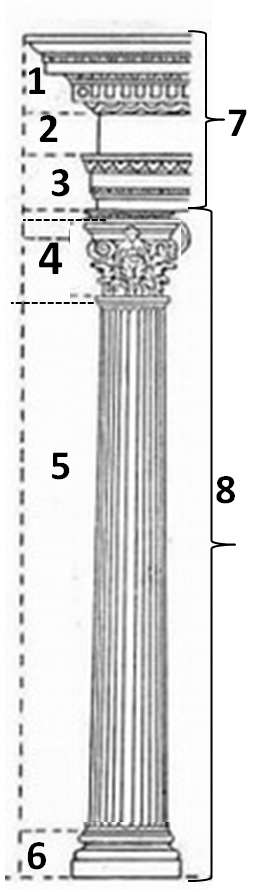 Подпишите части ордера, указанные цифрамиРаспределите здания в соответствии с ордерной системой, ответ запишите, например, 1-А, В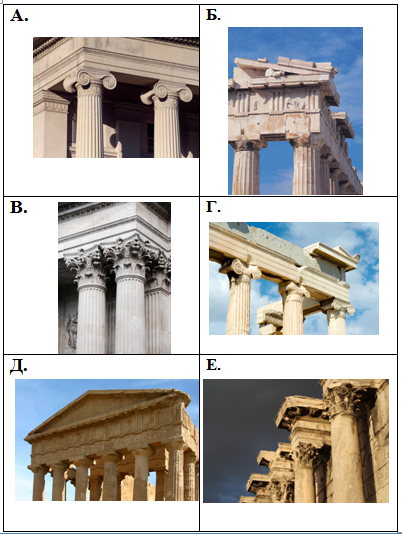 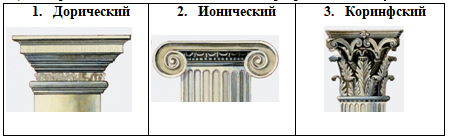 Как типы архаической скульптуры существуют? Из какого материала они сделаны? Кого чаще всего изображали греки в скульптуре юношей?Как называются эти виды сосудов? Какой тип вазописи на них представлен?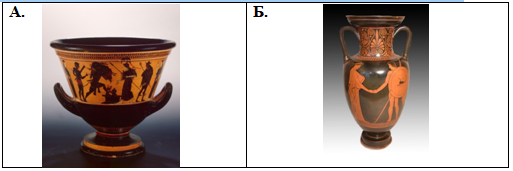 = СКУЛЬПТУРА =Преподаватели: Майбук Виктория Валерьевна, Морозова Светлана Юрьевна, Неустроева Светлана ОлеговнаДомашние задания по скульптуре смотреть по ссылке на стене в группе ВКонтакте "скульптура ДХШ" https://vk.com/club196388309Для этого вам нужно зайти в группу «Скульптура ДХШ»В ней созданы беседы. Нажимайте на само слово «Беседы», выбираете свой класс, и присоединяетесь к беседе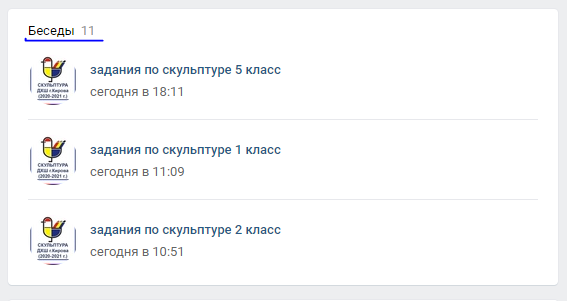 В беседе вы увидите план работы на неделюПравила сдачи работы по скульптуре:Фото работы выкладываем в фотоальбом данной группы.Ищите фотоальбом с номером своей группы, ищем свою фамилию.ВЫКЛАДЫВАЕМ ФОТО В КОММЕНТАРИИ К СВОЕЙ ФАМИЛИИ.В комментарии к фото подписываем ФАМИЛИЮ ИМЯ ГРУППУ НАЗВАНИЕ РАБОТЫ. ОБЯЗАТЕЛЬНОБогФункция1. ЗевсА. Покровительница женщин и семьи2. ГераБ. Владыка загробного мира3. ПосейдонВ. Верховный бог, громовержец4. АидГ. Богиня плодородия и земледелия5. ДеметраД. Владыка моря6. АфродитаЕ. Покровитель ремесленников7. ГефестЖ. Богиня любви и красоты8. АполлонЗ. Богиня мудрости и войны9. ДионисИ. Бог света и искусств10. АфинаК. Бог виноделия